Smoking prevalence in young adults aged 18 to 34 years in the North WestSmoking prevalence in all adults (18+) in the North West was 14.5% in 2019 which was similar to the England average of 13.9% and represents around 833,000 smokers.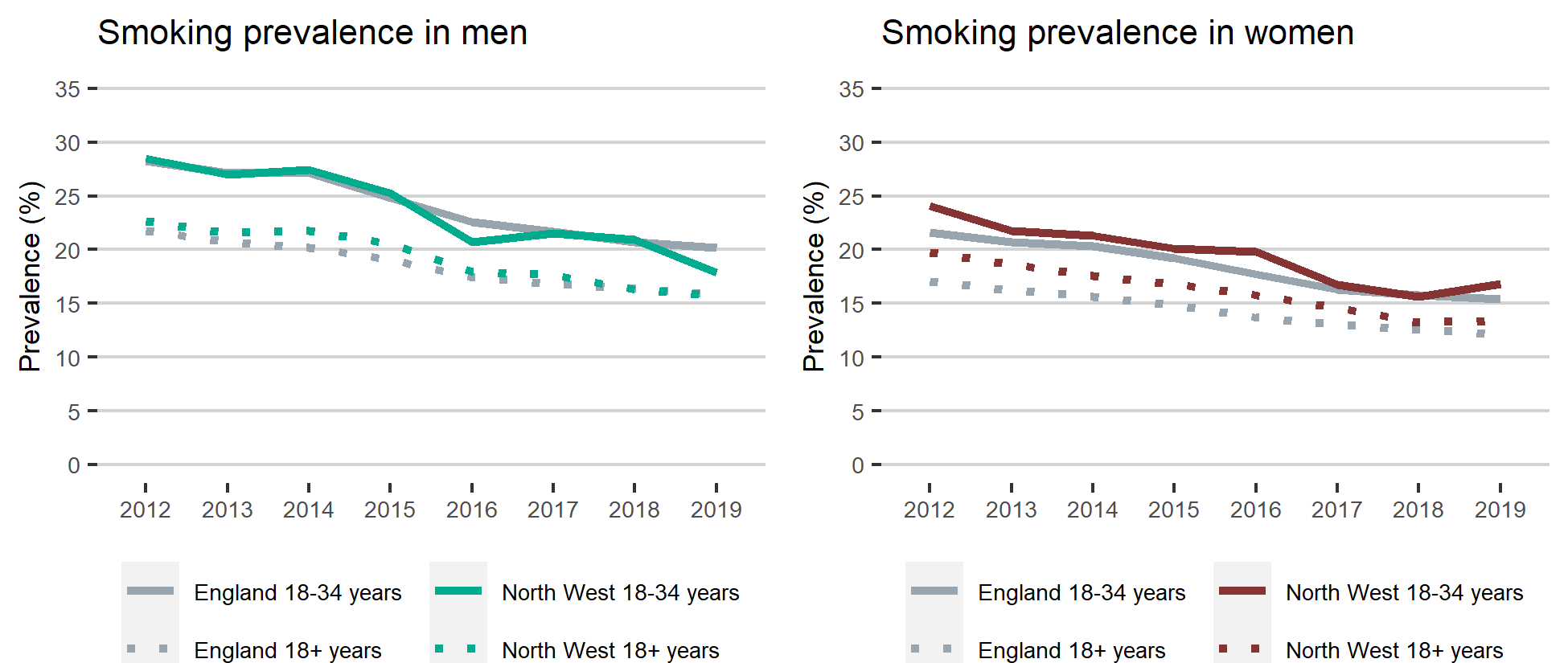 Smoking prevalence in young white men and womenIn the North West smoking prevalence in young white men aged 18 to 34 years was similar to all white men aged 18+. Whereas for white women aged 18 to 34, smoking prevalence was significantly higher than all white women aged 18+. Looking at smoking prevalence by socio-economic group in the North West for both white men and women the smoking prevalence within routine and manual workers was significantly higher than managerial and professional workers.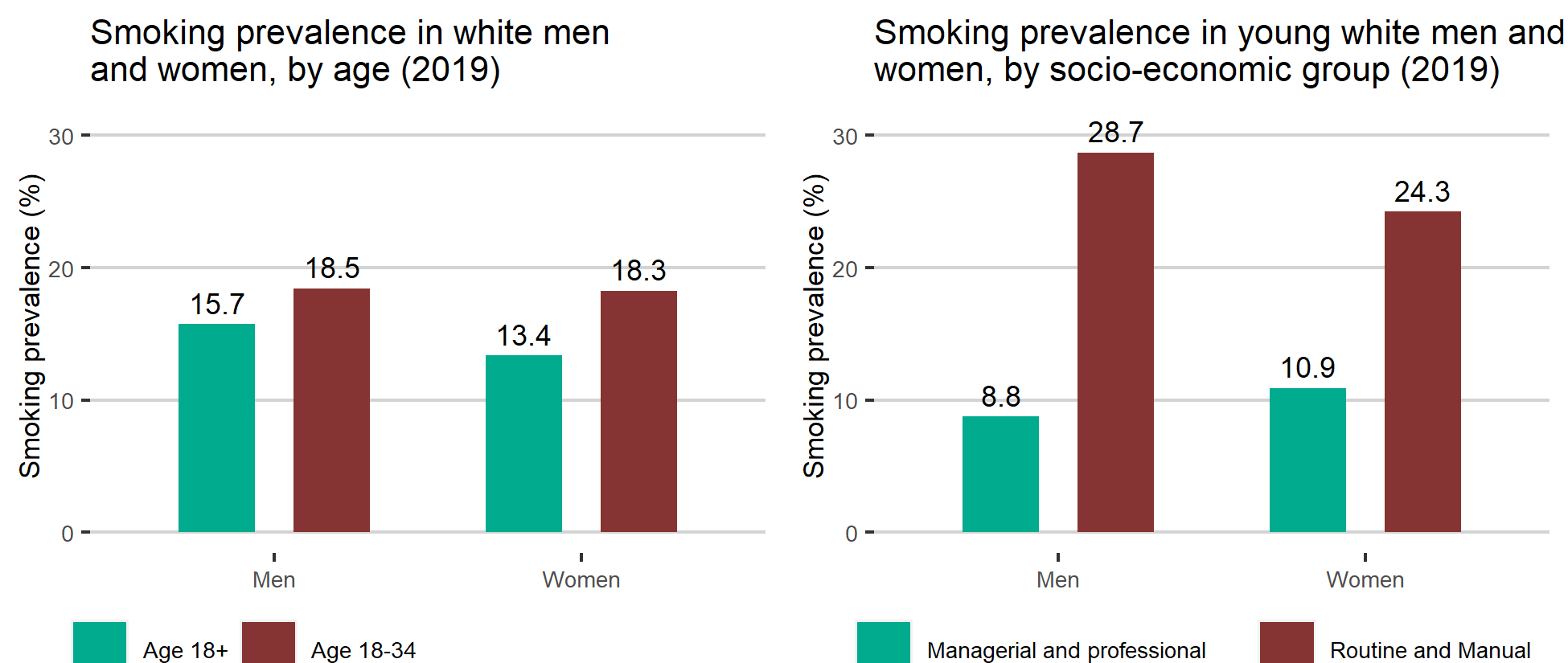  Data is available here